RESULTADO – TOMADA DE PREÇO02319EM48940HEAPA2O Instituto de Gestão e Humanização – IGH, entidade de direito privado e sem fins lucrativos,classificado como Organização Social, vem tornar público o resultado da Tomada de Preços, coma finalidade de adquirir bens, insumos e serviços para o HEAPA - Hospital Estadual de Aparecidade Goiânia, com endereço à Av. Diamante, s/n - St. Conde dos Arcos, Aparecida de Goiânia/GO,CEP: 74.969-210.Art. 10º Não se exigirá a publicidade prévia disposta no artigoII. EMERGÊNCIA: Nas compras ou contratações realizadas em caráter de urgência ouemergência, caracterizadas pela ocorrência de fatos inesperados e imprevisíveis, cujo nãoatendimento imediato seja mais gravoso, importando em prejuízos ou comprometendo asegurança de pessoas ou equipamentos, reconhecidos pela administração.Bionexo do Brasil LtdaRelatório emitido em 31/08/2023 17:08CompradorIGH - HUAPA - HOSPITAL DE URGÊNCIA DE APARECIDA DE GOIÂNIA (11.858.570/0004-86)AV. DIAMANTE, ESQUINA C/ A RUA MUCURI, SN - JARDIM CONDE DOS ARCOS - APARECIDA DE GOIÂNIA,GO CEP: 74969-210Relação de Itens (Confirmação)Pedido de Cotação : 308363966COTAÇÃO Nº 48940 - MEDICAMENTOS - HEAPA AGO/2023Frete PróprioObservações: *PAGAMENTO: Somente a prazo e por meio de depósito em conta PJ do fornecedor. *FRETE: Sóserão aceitas propostas com frete CIF e para entrega no endereço: AV. DIAMANTE, ESQUINA C/ A RUA MUCURI,JARDIM CONDE DOS ARCOS, AP DE GOIÂNIA/GO CEP: 74969210, dia e horário especificado. *CERTIDÕES: AsCertidões Municipal, Estadual de Goiás, Federal, FGTS e Trabalhista devem estar regulares desde a data da emissãoda proposta até a data do pagamento. *REGULAMENTO: O processo de compras obedecerá ao Regulamento deCompras do IGH, prevalecendo este em relação a estes termos em caso de divergência.Tipo de Cotação: Cotação EmergencialFornecedor : Todos os FornecedoresData de Confirmação : TodasValidadedaProposta PagamentoCondiçõesdeFaturamento Prazo deFornecedorFreteObservaçõesMínimoEntregaMedicamento MANIPULADO em raz?o da aus?ncia deoferta acess?vel do INDUSTRIALIZADO. Silente ocontratante quanto a esta fundamenta??o expressa einexistente proposta concorrente contendomedicamento INDUSTRIALIZADO, presume-se aaplicabilidade da exce??o prevista no item 5.10 daRDC 67/2007, da ANVISA. Enviar justificativa que n?oCitopharma Manipulaçãode Medicamentos EspeciaisLtdaBELO HORIZONTE - MGWebservice Citopharma - (31)20 dias apósconfirmação1R$ 350,000030/09/202330 ddlCIF encontra no mercado enviada pelo setor de farmacia.Aten??o: Esta cota??o s? ter? validade se a institui??o n?o estiver em d?bito com o Grupo Citopharma.vendedor(31) 98822-1544 ?(31) 3388-1333-3115-6000thamires@citopharma.com.brMais informaçõesjorge@citopharma.com.br Cota??es acima de 1000ampolas ligar para o representante para negocia??o.Quando hospital n?o colocar concentra??o e volumecorreto, vamos cotar conforme hist?ricoLOGMED DISTRIBUIDORAE LOGISTICA HOSPITALAREIRELIGOIÂNIA - GOMariana Borges Garcia - (62)1 dias apósconfirmação2R$ 300,000003/09/202330 ddlCIFnull3565-6457prohospitalph@hotmail.comMais informaçõesProgramaçãode EntregaPreço PreçoUnitário FábricaValorTotalProduto CódigoFabricante Embalagem Fornecedor Comentário JustificativaRent(%) QuantidadeUsuárioRosana DeOliveiraMouraATROPINASOL INJ0.50MG/ML 29936citopharmaCitopharmaManipulação deMedicamentosEspeciais Ltdamanipula??o| atropina0,5mg/ml - 1mlR$R$R$1-ampola--700 Ampola8,8600 0,00006.202,0000-1ML -31/08/2023AMPOLA16:31TotalParcial:R$700.06.202,0000Total de Itens da Cotação: 3Total de Itens Impressos: 1Programaçãode EntregaPreço PreçoUnitário FábricaValorTotalProduto CódigoFabricante Embalagem Fornecedor Comentário JustificativaRent(%) QuantidadeUsuário2CLONIDINA 15687COMP-ATENSINA,BOEHRINGERUNIDADELOGMEDDISTRIBUIDORAnull-R$R$1020 ComprimidoR$714,0000Rosana DeOliveira0,7000 0,0000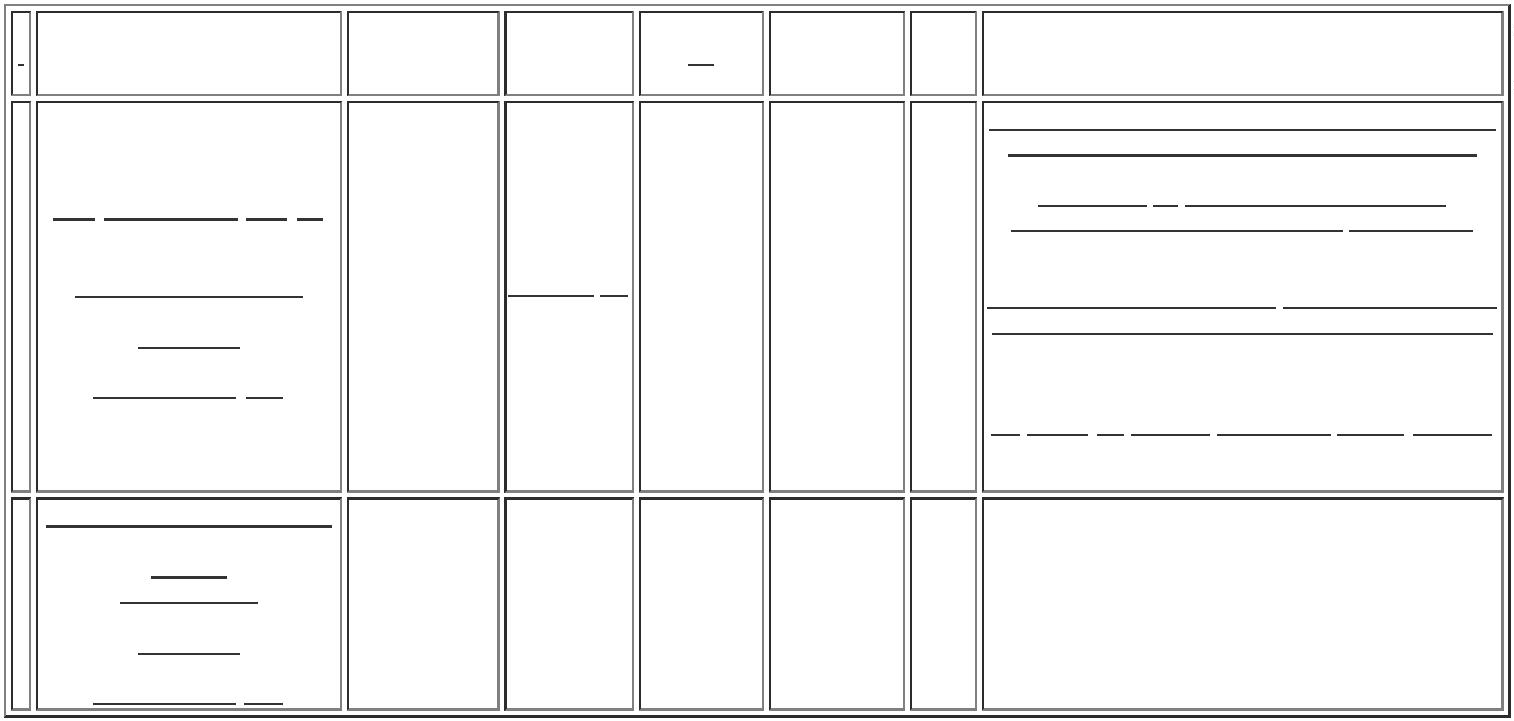 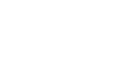 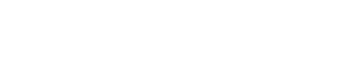 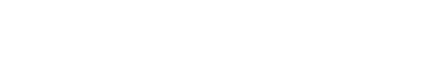 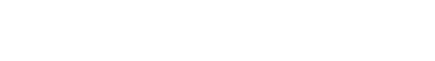 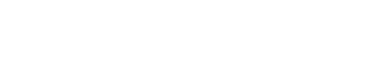 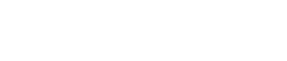 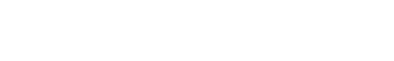 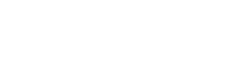 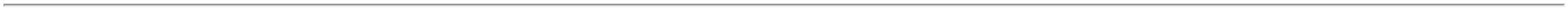 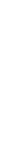 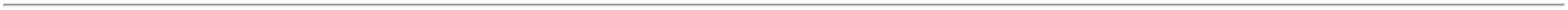 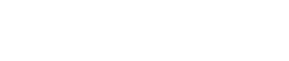 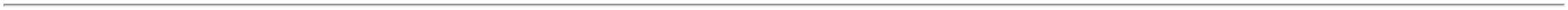 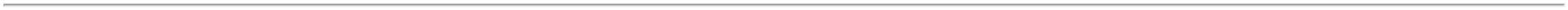 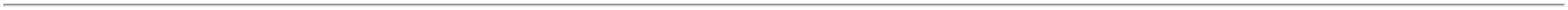 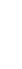 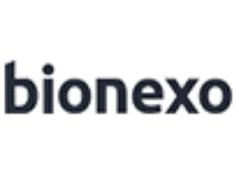 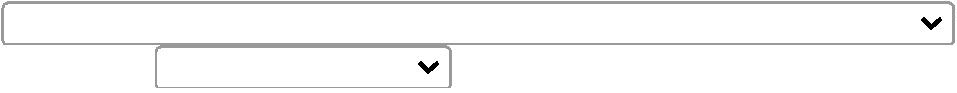 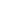 0,150MGINGELHEIME LOGISTICAHOSPITALAREIRELIMoura31/08/202316:31TotalParcial:R$714,000011020.0720.0Total de Itens da Cotação: 3Total de Itens Impressos: 1TotalGeral:R$6.916,0000Clique aqui para geração de relatório completo com quebra de página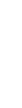 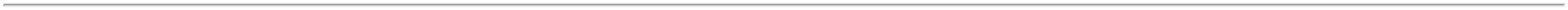 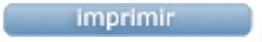 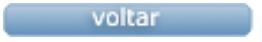 